جامعة البليدة 2 –لونيسي علي- العفرون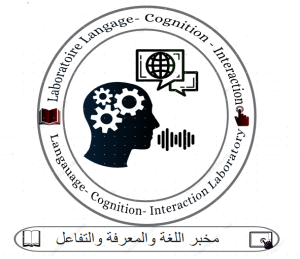 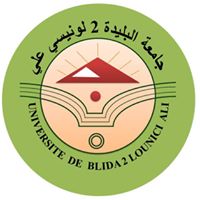 Université Blida 2 Lounici Ali-    ELAffrounكلية العلوم الإنسانية والاجتماعيةFaculté des sciences Humaines et Socialesقسم علم النفس وعلوم التربية والأرطوفونيامخبر اللغة –المعرفة – التفاعلLaboratoire Langage-Cognition –Interaction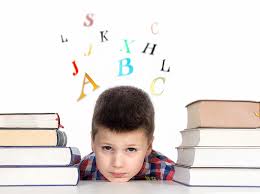 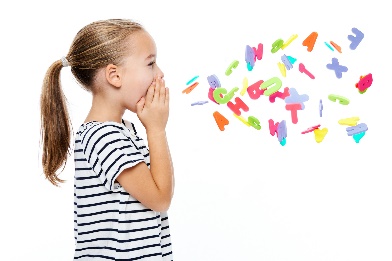 ينظـــــمون الأيام الوطنية الأولى في الأرطوفونيا حول:اضطرابات اللغة الشفهية والمكتوبة عند الطفل - واقع التشخيص وسبل التكفل في المجتمع الجزائري-(28 و29 نوفمبر 2023)الرئيس الشرفي:أ.د عادل مزوغ مدير جامعة البليدة 2المشرف العام:أ.د رضوان زعموشي عميد كلية العلوم الإنسانية والاجتماعيةرئيسة اللجنة العلمية:أ.د نادية صام رئيسة مخبر اللغة ، المعرفة ، التفاعلرئيسي الأيام :د.حدة زدام و د. أمين جنان المنسق العام :أ.د عيلان زكريرئيسة اللجنة التنظيمية:د.سليمة حميدوشأهداف الملتقىيهدف هذا الملتقى إلى تحقيق الأهداف الآتية:توعية المجتمع بماهية الأرطفونيا وأهمية الأخصائي الأرطفوني ومهامه ودوره في شتى المجالات والقطاعات.التحسيس بظاهرة انتشار الاضطرابات التواصلية والبحث عن أسبابها وكيفية تطوير سبل تشخيصها وعلاجها.توضيح الصعوبات والعراقيل المهنية التي تواجه الأخصائي الأرطفـــــــــــوني في الميدان ومحاولة إيجاد الحلول المناسبة لتخطيها.المساهمة في ترقية البحث العلمي والتكوين المتواصل في مجـــــــــــــــــــــــال الأرطفونيا وتبادل المعارف بين مختلف التخصصات العلمية والتي لها علاقة بموضوع الملتقى.ربط الجامعة بالواقع الاجتماعي والتربوي والصحي وتحضير الطلبة المقبلين على التخرج والحاملين لشهادة الليسانس في الأرطفونيا للدخول إلى العالم المهني.محاور الملتقى:المحور الأول: تحديد المصطلحات والمفاهيم المتعلقة باضطرابات اللغة (الشفهية والمكتوبة) عند الطفل وتصنيفاتها المختلفة.المحور الثاني: طبيعة اضطرابات اللغة (الشفهية والمكتوبة) والكلام والصـــوت والأمراض النفســـية العـــصبية عند الطفل.المحور الثالث: الاختبارات والأدوات العيادية المطبقة في الوسط العيادي الجزائري لفحص وتشخيص الاضطرابات اللغوية والكلاميـــة والصوتية عند الطفل.الديباجة:تعتبر اللغة وسيلة مهمة لتحقيق التواصل الإنساني وهي قدرة معرفية عليا تسمح لنا بالتعبير عن المشاعر والافكار والاحاسيس، وهذا باستعمال رموز لغوية شفهية ومكتوبة. كما ويلعب التواصل دورا هاما في النمو العقلي والانفعالي والاجتماعي للطفل. ومن المعلوم أن اكتساب الطفل للغة والقدرة على التواصل يتطلب سلامة أعضاءه النطقية وجهازه العصبي وحاستي السمع والبصر إلى جانب قدراته العقلية وصحته النفسية. وعدم توفر أحد هذه الشروط قد يؤدي إلى حدوث اضطرابات في اللغة والتواصل وهي عديدة، وعليه ومن أجل التخفيف من التأثير السلبي لهذه الاضطرابات على النمو السليم للطفل، تتجلى أهمية التشخيص المبكر وإيجاد استراتيجيات مناسبة للتكفل والتأهيل.   ولا شك أن كفالة هذا النوع من الاضطرابات والتعامل معها يحتاج إلى تضافر جهود العديد من الشركاء في المجال الطبي والنفسي والتربوي والاجتماعي وتحديدا الأخصائي الأرطفوني الذي يمارس مهامه في ظل قلة ونقص الأدوات والتقنيات المكيفة حسب طبيعة وخصوصيات المجتمع الجــزائري، خاصة وأنها تحتاج إلى اللغة، هذه اللغة التي تعمل على ربط مضامين الفكر بالأصوات فيعبر الفرد من خـــلال ذلك عن حاجاتــه وأفكاره ومشاعره كما يتواصل مع غيره. وفي ظل السياسة التنموية العــامة والتي وترمي إلى التنمية المستدامة والجودة في التعليم والتكـــوين في مختلف المجالات نبعت فكرة تنظيم أيام علمية لفائـــدة الطلبة والأخصائيين الأرطوفونيين والعاملين في القطاع الصحي والاجتماعي والتربوي وحتى الأسر التي يعاني أبناؤها من إعاقـــات أو اضطرابات تواصلية، وذلـــك بهدف التكوين المتواصــل وتبادل المعارف ونشـــر الوعي والتحســـيس ووضع أرضيــة اقتراحـــات وتوصيات. المحور الرابع: طرق وتقنيات التكفل االارطوفوني المستخدمة في الجزائر مع إبراز أهمية التدخل المبــكر والإرشاد  والتوجيه الوالـــــدي لما لـــــهما من دور  بــــالنسبة لعملية التكفل بشكل عام .شروط كتابة المداخلة وقبولها:انسجام موضوع المداخلة مع محور من محاور الأيام العلمية.أن يكون البحث جديدا ولم يسبق نشره ولا تقديمه.تقبل الاعمال باللغة العربية واللغات الأجنبية (الفرنسية والانجليزية)كتابة المداخلة باستخدام نوع ورقم الخط (14 Simplified Arabic) بالنسبة للغة العربية و(12Times New Roman) بالنسبة للغتين الفرنسية والانجليزية، مع إدراج الملخص والكلمات المفتاحية ولا تزيد عدد صفحات المداخلة عن 15 صفحة.التهميش يكون المداخلة وفقا لطريقة الجمعية الأمريكية APAاستمارة المشاركةالاسم واللقب: .............................................الدرجة العلمية: .............................................الجامعة: ...................................................مخبر الانتماء: ..............................................عنوان البريد الالكتروني: ....................................محور المداخلة:.............................................عنوان المداخلة:................................................. ..............................................................يرسل ملخص المداخلة مع استمارة المشاركة عبر البريد الالكتروني في أجل أقصاه 18 نوفمبر 2023 على العنوان الالكتروني التالي:  journeesorthoblida@gmail.comالإشكالية: من المعلوم أن اضطرابات اللغة الشفهية والمكتوبة، تؤثر على الأطفال والمراهقين، وغالبًا ما يتم اكتشافها من قبل الوالدين أو في المدرسة. ولإجراء التشخيص وعلاج هذه الاضطرابات، يجب علينا اللجوء إلى أخصائي أرطوفوني، حيث تصنف اضطرابات اللغة بشكل عام إلى فئتين: اضطرابات اللغة الشفوية (اضطرابات النطق وتأخر الكلام والتأتأة وتأخر اللغة البسيط والديسفازيا) واضطرابات اللغة المكتوبة (عسر القراءة وعسر الكتابة وعسر الخط وعسر الحساب). ونظرا لتزايد أعداد الأطفال المصابين بهذه الاضطرابات التواصلية و ما نجم عنه من تزايد في الحاجة الاجتماعية للتكفل بهذه الاضطرابات، جاءت إشكالية هذه الأيام لتثير قضايا هامة مثل تشخيص هذه الاضطرابات وذلك من حيث طرقه ووسائله و تقنياته، و تعرج على التكفل  بالمصابين  و أساليب التكفل بهم. اللجنة العلمية:1- أ.د / صام نادية / جامعة لونيسي علي- البليدة22- أ.د/ ركزة سميرة/ جامعة لونيسي علي- البليدة23- أ.د /يعلاوي خليدة / جامعة لونيسي علي- البليدة2 4- د/ جنان أمين/ جامعة لونيسي علي- البليدة25-د/ ريابي فاطمة/ جامعة لونيسي علي- البليدة26-د/زدام حدة / جامعة لونيسي علي- البليدة27-د/ بوخراز آسية/ جامعة لونيسي علي- البليدة28-د/ناهد بلقاضي/ جامعة لونيسي علي- البليدة 2 9-أ.د فتيحة بن موفق/ جامعة لونيسي علي- البليدة 2  10-أ.د رقية عزاق/ جامعة لونيسي علي- البليدة 211-د.صبرينة بن يحي/ جامعة لونيسي علي- البليدة 2  12-أ.د بارة سيدأحمد/ جامعة تيزي وزو13- د بلهوشات كريم/ جامعة تيزي وزو 14-أ.د/مريم بن بوزيد / المدرسة العليا لتكوين أساتذة الصم والبكم15-أ.د دماص منال/ جامعة الجزائر 216-أ.د لعامرية بيزات/ جامعة الجزائر 217-أ.د أمال قاسمي/ جامعة الجزائر 218- أ.د لعريبي نورية/ جامعة الجزائر 219-د.زهرة بوكعولة/ جامعة الجزائر 220-د.سعاد براهيمي/ جامعة الاغواط21-د.رزيقة لوزاعي/ جامعة البويرة22-د.تنساوت صفية/ المدرسة العليا لتكوين أساتذة الصم والبكم اللجنة التنظيمية:د.كريمة سعودي/ جامعة لونيسي علي- البليدة2د.أمينة صدقاوي/ جامعة لونيسي علي- البليدة2د.شريف غنية/ جامعة لونيسي علي- البليدة2أ.بوزيدي فضيلة/ جامعة لونيسي علي- البليدة2أ. سعدو نادية/ جامعة لونيسي علي- البليدة2أ.باي بادية/ جامعة لونيسي علي- البليدة2أ.أكتوف نجية/ جامعة لونيسي علي- البليدة2ط.د.ياسمين لكحل/ جامعة لونيسي علي- البليدة2ط.د.سعدية محمد بوشناق/ جامعة لونيسي علي- البليدة2ط.د.موسى مكورة/ جامعة لونيسي علي- البليدة2ط.د.عبد الهادي لدبال/ جامعة لونيسي علي- البليدة2